5. razredKdor nima neobveznega izbirnega predmeta Nemščina, plačajo starši: 81,90 €. Ostale potrebščine – 5. razred:MAT: zvezek veliki A4 mali karo 60-listni, zvezek veliki A4 brezčrtni 40-listni, ravnilo – velika šablona, geotrikotnik, šestilo, svinčnik, radirka, šilčekSLJ: dva velika zvezka A4 črtana (60-listni in 40-listni), rdeč kemični svinčnik, nalivno peroGOS: zvezek veliki A4 brezčrtni 60-listni, barvice, lepilo, škarjeTJA: zvezek veliki A4 črtani, zvezek A5 črtaniDRU: zvezek veliki A4 črtaniGUM: zvezek mali A5 črtaniLUM: tempera barve, čopiči, paleta, lonček za vodo, suhe barvice, flomastri, barvni listi – kolaž, risalni listi (20), voščenke, lepilo Mekol, škarje (kar je uporabno iz prejšnjih let, lahko uporabite za 5. razred)NIT: zvezek veliki A4 črtani 60-listniN2N – Neobvezni izbirni predmet Nemščina: zvezek veliki A4 črtani (lahko lanski), nalivno pero, svinčnik, ravnilo, barvice, flomastri, škarje, lepilo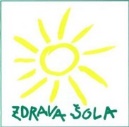 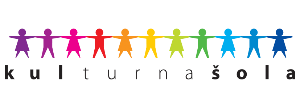 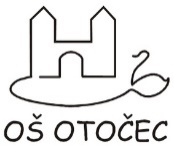 OSNOVNA ŠOLA OTOČECŠolska cesta 20, 8222 OtočecT (07) 30 999 00 R (07) 30 999  (07) 30 999 02tajnistvo@os-otocec.siPREDMETUČBENIKI IZ UČBENIŠKEGA SKLADA (BREZPLAČNA IZPOSOJA)DELOVNI ZVEZKI (KUPIJO STARŠI)CENA (v evrih)SLJ, MAT, DRU, NIT, GUM/RADOVEDNIH PET 5, komplet  petih samostojnih delovnih zvezkov in praktično gradivo za NIT za 5. razred, Založba Rokus Klett, d. o. o., ISBN/EAN 383107592724768,00SLJBlažič et al.: Radovednih pet 5, berilo za slovenščino – književnost v 5. razredu, Založba Rokus Klett, d. o. o., ISBN/EAN 3831075925731//GOSTorkar, Opaškar: Gospodinjstvo 5, učbenik za gospodinjstvo v  5. razredu (prenovljeno),  Založba Rokus Klett, d. o. o., ISBN/EAN 9789612710057/TJAJones: Super Minds 2, učbenik in DVD-rom za angleščino v 5. razredu, CUP, ISBN/EAN 9780521148597Jones: Super Minds 2, delovni zvezek za angleščino v 5. razredu, CUP, ISBN/EAN978110748297513,90DRURadovednih pet 5, učbenik za družbo v 5. razredu, Založba Rokus Klett, d. o. o., ISBN/EAN 9789612716820//NITRadovednih pet 5, učbenik za naravoslovje in tehniko v 5. razredu, Založba Rokus Klett, d. o. o., ISBN/EAN 9789612716851//N2N – Neobvezni izbirni predmet NemščinaTriler, Kocijan: Brihtna glavca. Nemščina 5. Zbirka nalog za 5. razred. Mladinska knjiga Založba, ISBN/EAN 9789610149323 7,95